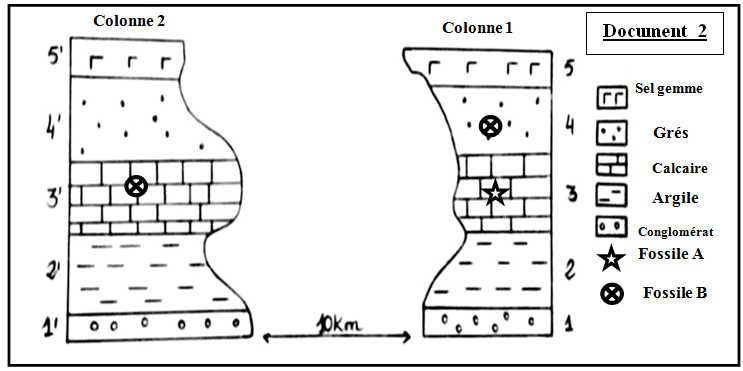 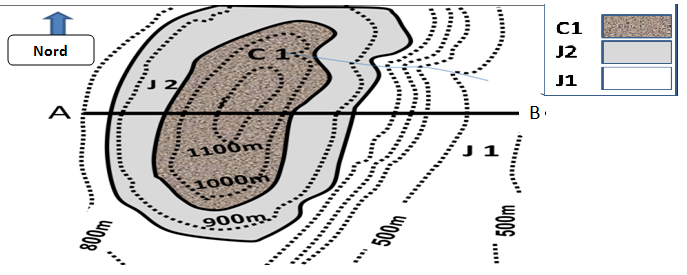 Exercice 2 :L’étude morphoscopique des grains d’un sable de l’Eocène inférieur ( tertiaire) d’un milieu de sédimentation a permis de constater la présence de 